HELP DOCUMENTIntroduction	This application is for capturing the records of RO Plants.        1.1 BackgroundCapturing of location coordinates of the Women and Child welfare department and Geo-tagging of departmental assets.Integration of related data to captured Women and Child welfare department.Figure 1: Login PageLog In (Login window) User name: District NamePassword: ksrsac@123 Enable / prompt to enable GPS of mobile after login Application should work both online and offline.Figure 2: Map View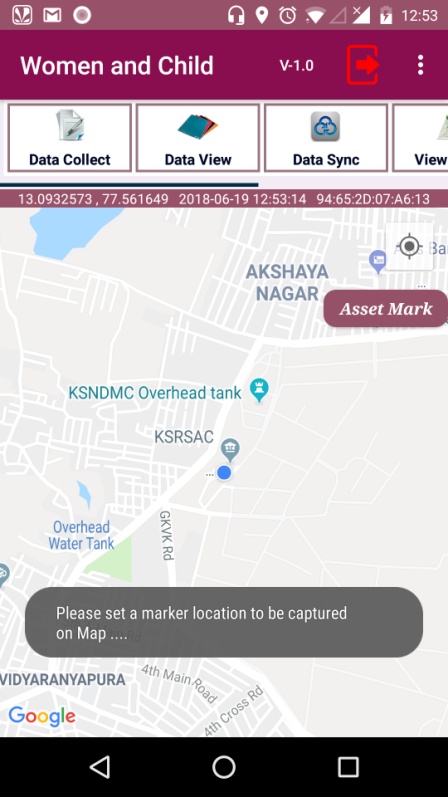 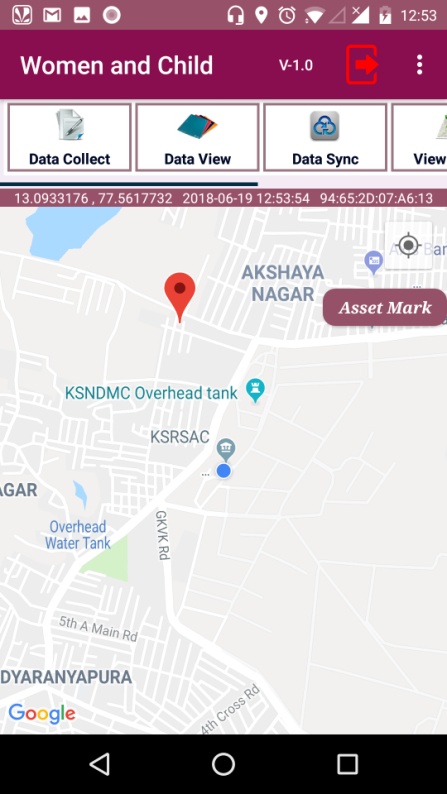 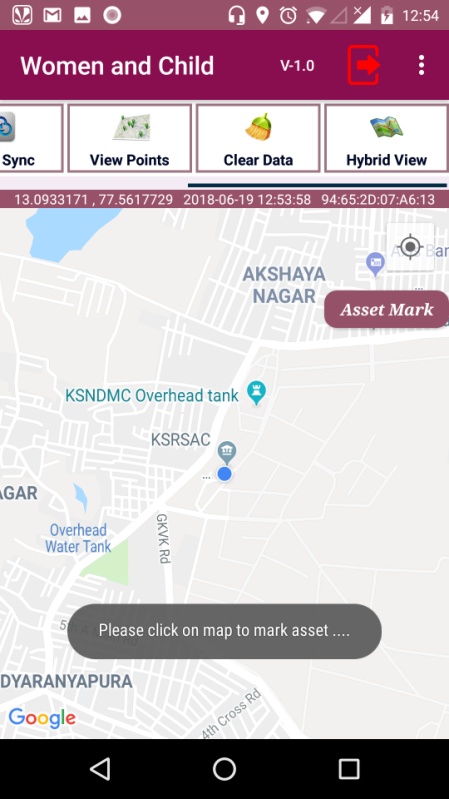 In this page through GPS user can able to find your current location. Finding this location you can able to collect offline data by clicking on the map. In this view five tabs are present.Data CollectData ViewData SyncView PointsClear PointsHybrid ViewLog OutUser has to select Data collection, Data View, Data Sync, View Points, Clear points and   Hybrid View image buttons from this page.User can see his current location.Place a marker indicating the location of asset.User can change base map type by using Hybrid View image button.In menu option by using logout button can return to login page to restart the application.By using Black color location icon, user can cache map for offline usage.By clicking the map only user has to collect/capture the data, by click on Data Collect image button.Figure 3: Data Selection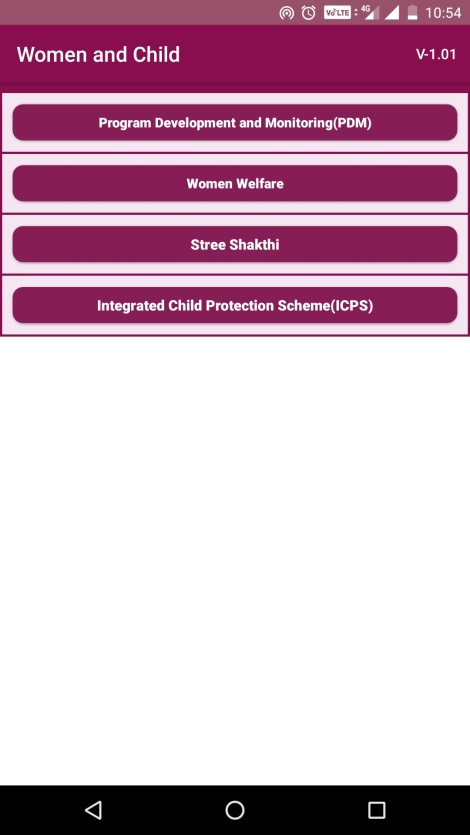 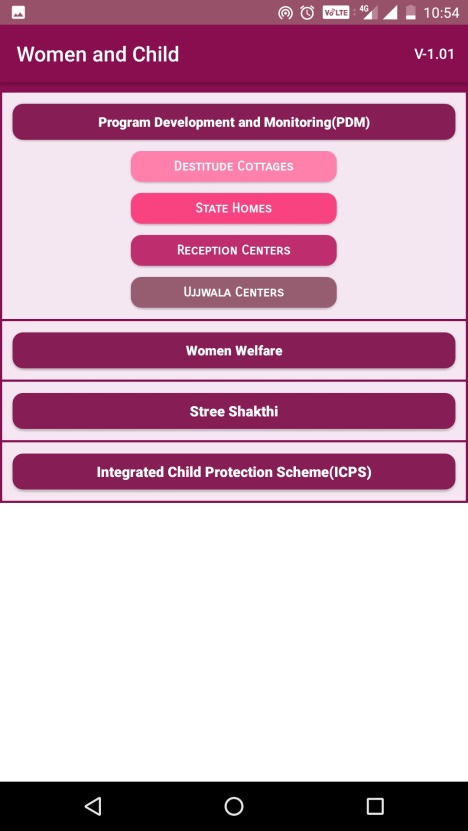 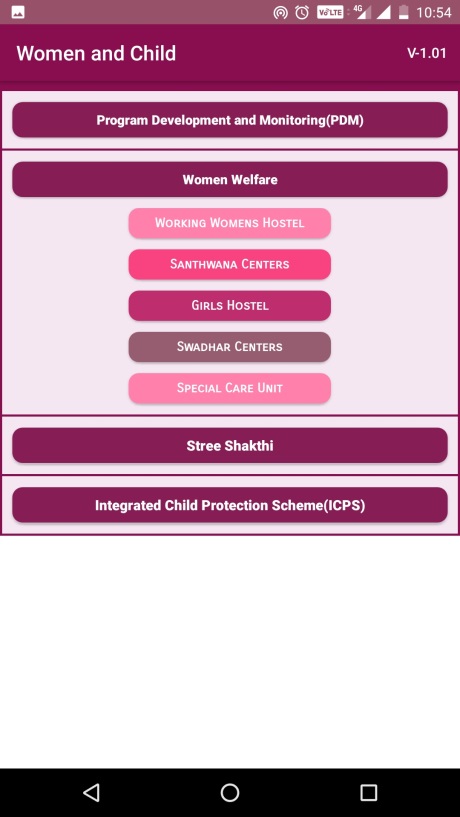 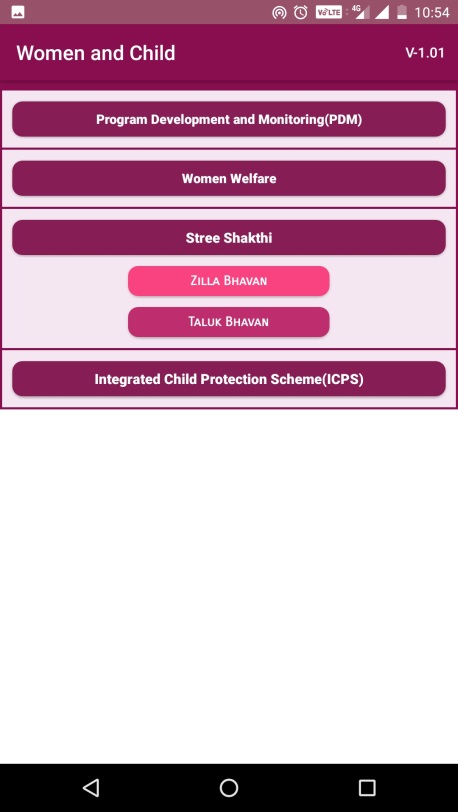 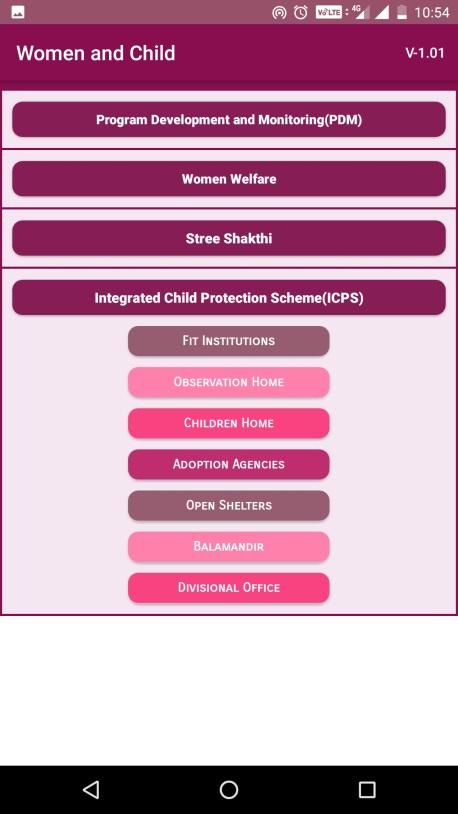 After clicking on the Data Collect image button only user can able to collect the data, in which user has to select the respective category of women and child department assets like follows:Program Development and Monitoring (PDM)Destitute CottagesState HomesReception CentersUjjwala Centers  Women WelfareWorking Women’s HostelSanthwana CentersGirls HostelSwadhar CentersSpecial Care UnitStree ShakthiZilla BhavanTaluk BhavanIntegrated Child Protection Scheme (ICPS)Fit InstitutesObservation HomeChildren HomeAdoption AgenciesOpen SheltersBalamandirDivisional OfficeFigure 4: Data Collection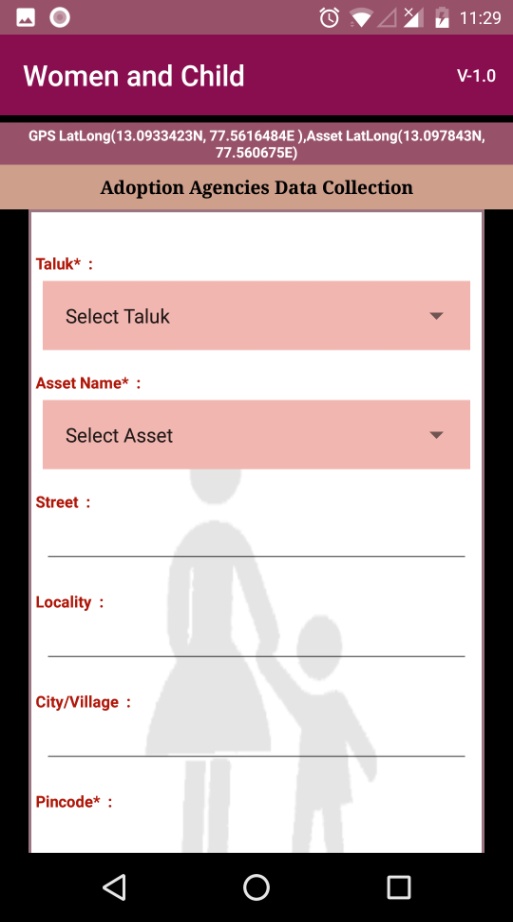 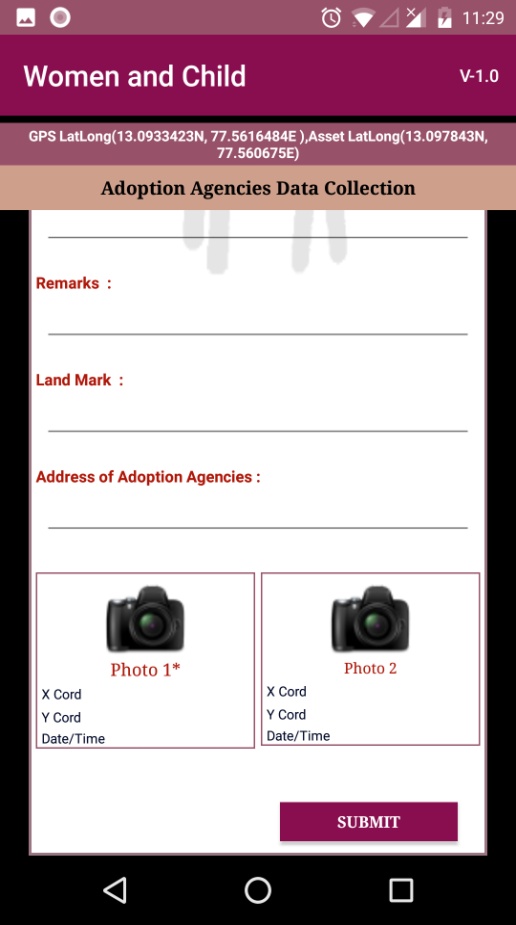 This is for collecting the data. After clicking on the map only user can able to collect the data, in which user has to select the respective category of women and child department assets. After selecting a category there are 12 fields including 2 photos in the view and one submit button.Taluk (Drop Down)Asset Name (Drop Down)Street (Entry)Locality (Entry)City/Village (Entry)Pin Code (Text View)Remarks (Entry)Land Mark (Entry)Address of Adoption Agencies (Entry)Photos (2 no’s geo-tagged photographs)Submit (Button) this is for saving the data in local data base.Figure 5: Data View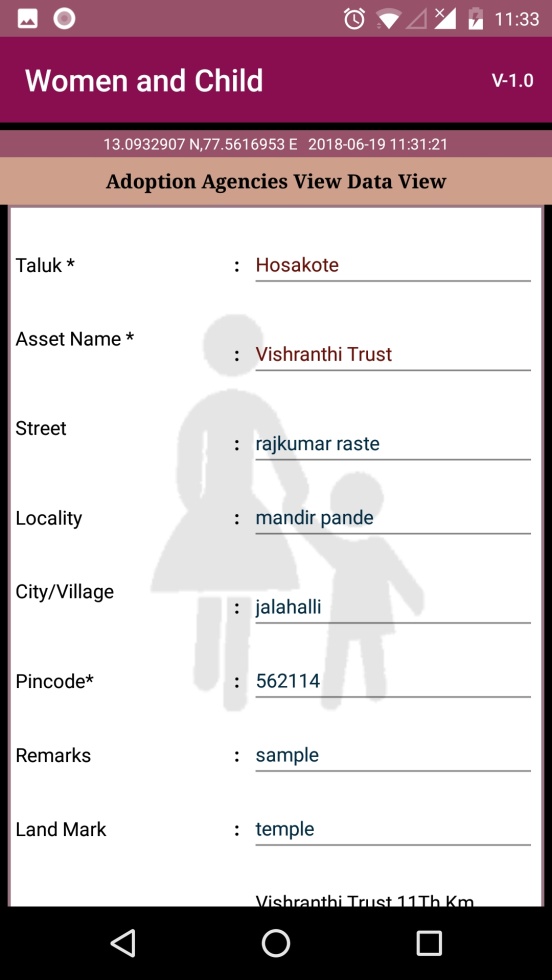 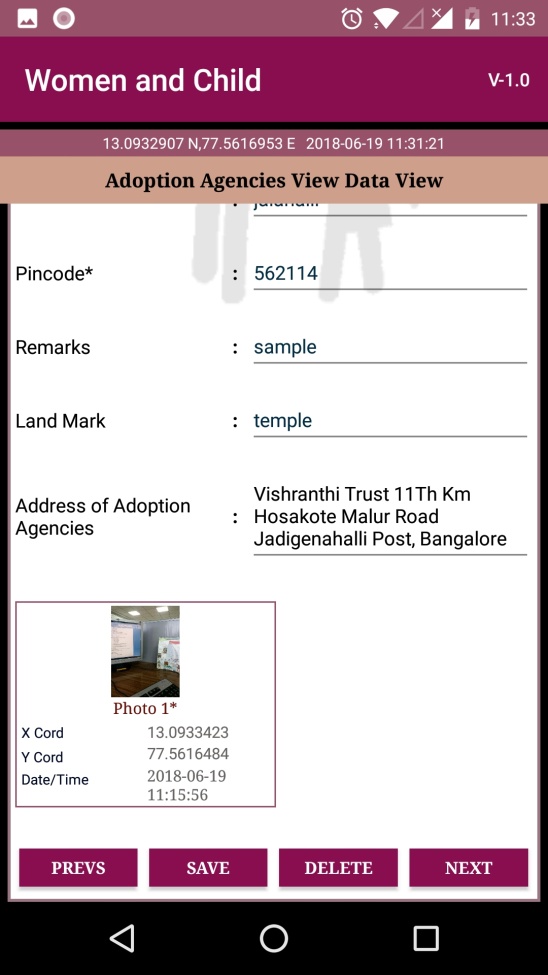 This is for viewing the collected data. As mentioned before user has to select the respective category of women and child department assets to view the respective collected data. There are 15 fields in the view including 2 geo-tagged photos (photo-1 is Mandatory and photo-2 is optional) and four buttons.Taluk (not Editable)Asset Name (not Editable)Street (Editable)Locality (Editable)City/Village (Editable)Pin Code  (Editable)Remarks (Editable)Land Mark (Editable)Address of Adoption Agencies (not Editable)Photos (2 no’s geo-tagged photographs not Editable)Prevs (Button)This is for going to previous pageNext (Button)This is for going to next pageDelete (Button)This is for to delete the current pageSave (Button) this is for saving the data after edit.Figure 6: Sync page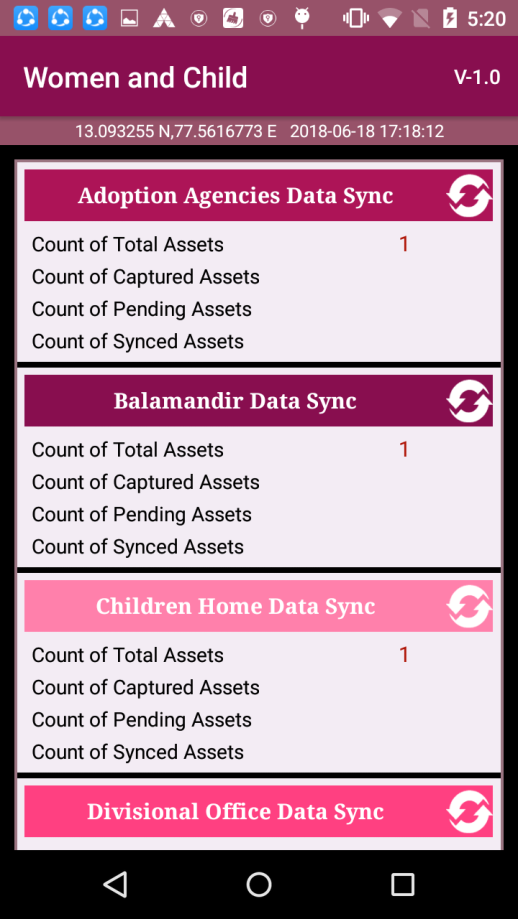 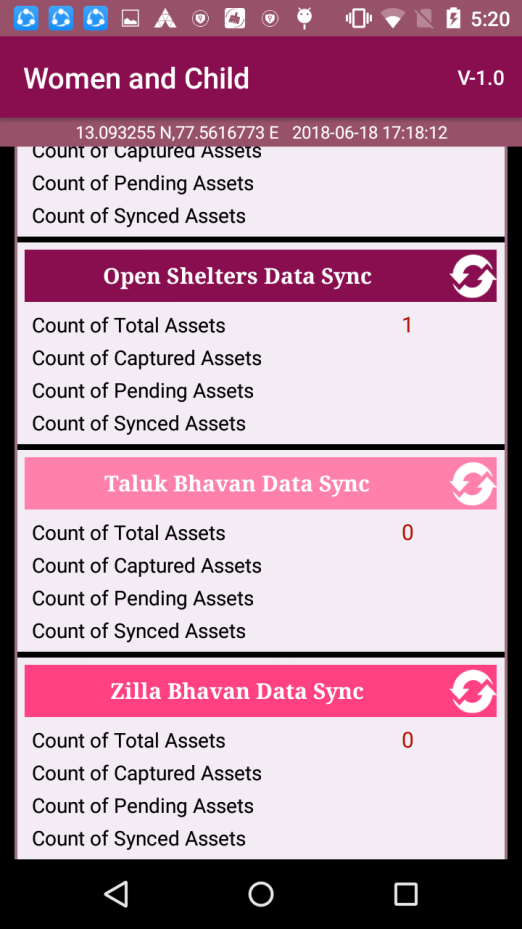 In sync page, the number of points collected is displayed. User has to sync data using sync button on the right upper corner of each category of women and child asset data. It’s kind of data wise count, here user can able to sync the records one after another according to categories of women and child assets.Figure 7: View Points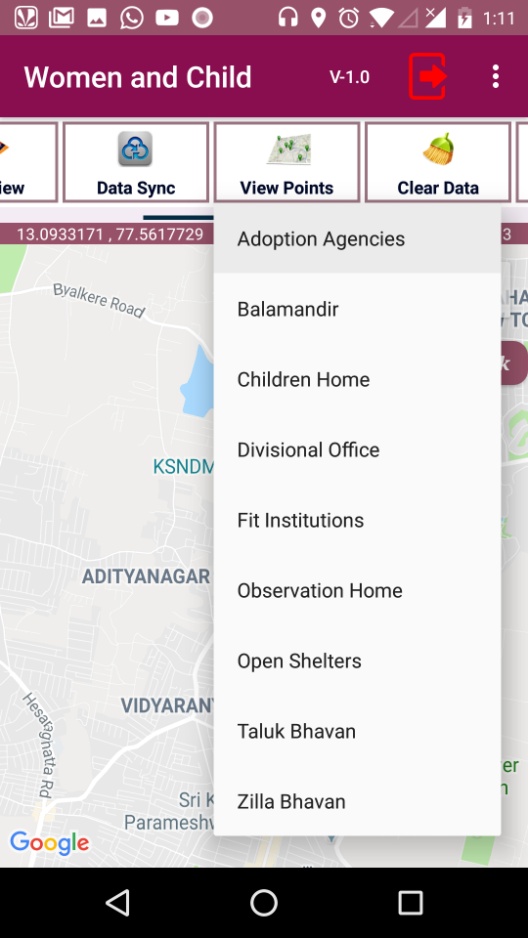 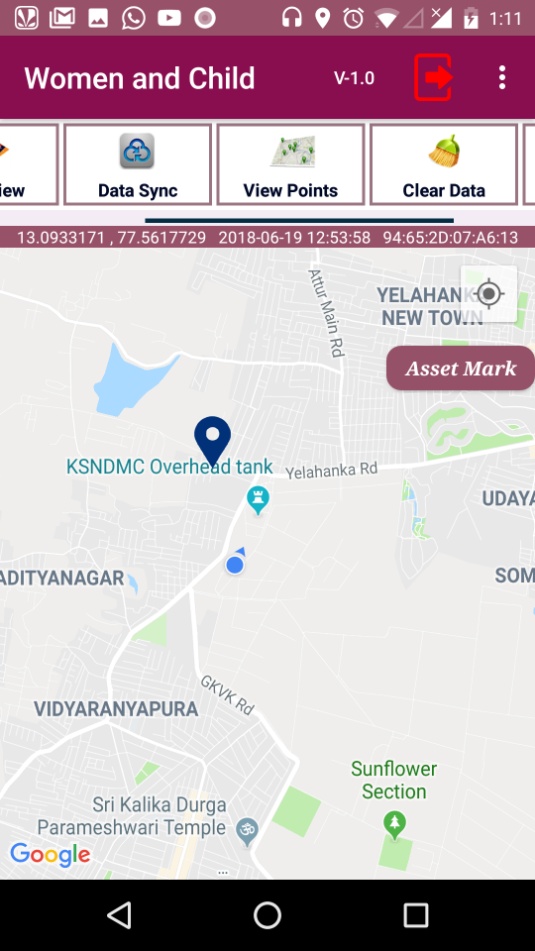 By click on View Points image button there will be a dropdown where user has to select the required category of women and child asset, by clicking on respective category user can see the collected points on the map, similarly by click on clear points (data) image button it clear (invisible) the collected points on the map. And finally by click on Hybrid View image button user can change the base map type from Google map type to satellite map view. And finally by click on Hybrid View image button user can change base map type from Google map type to satellite map view.Figure 8: Log out ButtonBy clicking on logout button (which is on right corner of Map View activity), it will asking for permission that whether user needs to logout. If it is yes means application will start from login activity.